Wendy M. Wood Award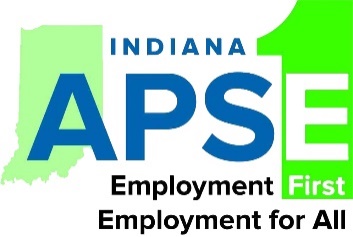 For Emerging Leaders in Supported Employment2024 Annual Nomination FormSUBMITTED BY:APSE Membership must be current.  (Please print):Name of person making the nomination			Mailing address				City, State, ZipArea code and daytime phone                  APSE Membership Number                          Relationship to nominee_____________________________________________________________________________Email addressNOMINEE:Name of Nominee			Area code and daytime phoneTitle					CompanyMailing Address				City, State, ZipEmail AddressDEADLINEComplete this form and submit with supporting statements by email no later than January 12, 2024 to:		Jonathan Kraeszig 	jonathan.kraeszig@fssa.in.govPURPOSEWendy M. Wood is the founding Executive Director of APSE. To begin this organization took great vision, effort, determination, and risk. To honor her contribution to this organization and to the overall field of supported employment and Employment First, APSE’s Board of Directors established this award.Description: To recognize emerging leaders who are developing a vision and creating action toward full inclusion of citizens with disabilities in our society.ELIGIBILITYNominees do not necessarily need to hold leadership positions, rather we are looking for people who have a vision, effect change and inspire others to participate in that change.  While the field of candidates for this scholarship is not restricted, this award specifically seeks to identify and recognize leadership capacity in direct service staff, people with disabilities or relative newcomers to the field.EVALUATIONNOTE: When answering these questions, please include as many specific examples as possible to help “tell the story” of why this individual deserves to win this award.  Please use a separate sheet of paper if necessary.  1. Describe an activity, process, or action the emerging leader has accomplished to improveservices locally that could be applied regionally or nationally.(Attach separate sheet of paper if necessary).________________________________________________________________________________________________________________________________________________________________________________________________________________________________________________________________________________________________________________________2. Describe how the nominee advocates for equitable employment and full social inclusion. (Attach separate sheet of paper if necessary).________________________________________________________________________________________________________________________________________________________________________________________________________________________________________________________________________________________________________________________3.Describe how the nominee embraces risk and constantly challenges the status quo toimprove inclusive employment outcomes for people with disabilities. (Attach separate sheet of paper if necessary).____________________________________________________________________________________________________________________________________________________________________________________________________________________________________________________________________________________________________________________________________________________4. Describe how the nominee partners with others (employers, agencies, the community atlarge) to create the energy needed to continue the Employment First movement. (Attach separate sheet of paper if necessary).________________________________________________________________________________________________________________________________________________________________________________________________________________________________________________________________________________________________________________________NOTE:  Please include two or more letters of support from sources as appropriate.  Possible sources are supervisors, coworkers, or people impacted by this person’s leadership or the ensuing change.                   THANK YOU!